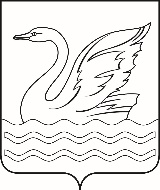 Городской округ Долгопрудный Московской областиСОВЕТ ДЕПУТАТОВГОРОДСКОГО ОКРУГА ДОЛГОПРУДНЫЙМОСКОВСКОЙ ОБЛАСТИ141700, Московская область,городской округ Долгопрудный, пл. Собина, дом 3,                                                         тел./факс: (495) 408-88-75sovet_deputatov_dolgoprudny@mail.ruРЕШЕНИЕ     «16» февраля 2022 года		           № 13 - нрО внесении изменений в решение Совета депутатов                               города Долгопрудного Московской области от 28.05.2012 № 75-нр«О создании контрольно-ревизионной комиссии города Долгопрудного»В соответствии с Федеральным законом от 06.10.2003 № 131-ФЗ «Об общих принципах организации местного самоуправления в Российской Федерации», Федеральным законом от 07.02.2011 № 6-ФЗ «Об общих принципах организации и деятельности контрольно-счетных органов субъектов Российской Федерации и муниципальных образований», на основании Устава городского округа Долгопрудный Московской области, Совет депутатов городского округа Долгопрудный Московской областиР Е Ш И Л: Изменить наименование контрольно-ревизионной комиссии городского округа Долгопрудный (в редакции решения Совета депутатов городского округа Долгопрудный Московской области от 23.10.2020 № 76-нр) на Контрольно-счетную палату городского округа Долгопрудный. Утвердить прилагаемое Положение о Контрольно-счетной палате городского округа Долгопрудный.Признать утратившими силу:1) пункт 2 решения Совета депутатов города Долгопрудного Московской области от 28.05.2012 № 75-нр «О создании контрольно-ревизионной комиссии города Долгопрудного»;  2) решение Совета депутатов городского округа Долгопрудный Московской области от   22.10.2012 № 146-нр «О внесении дополнения в решение   Совета депутатов г. Долгопрудного от 28.05.2012 № 75-нр «О создании контрольно-ревизионной комиссии города Долгопрудного»; 3) решение Совета депутатов города Долгопрудного Московской области                          от 22.03.2013 № 32-нр «О внесении изменений в решение Совета депутатов города Долгопрудного от 28.05.2012 № 75-нр «О создании контрольно-ревизионной комиссии города Долгопрудного»;4) решение Совета депутатов города Долгопрудного Московской области                       от 23.05.2013 № 49-нр «О внесении изменений и дополнений в решение Совета депутатов г. Долгопрудного от 28.05.2012 № 75-нр «О создании контрольно-ревизионной комиссии города Долгопрудного»; 5) решение Совета депутатов города Долгопрудного Московской области                          от 27.11.2013 № 113-нр «О внесении изменений и дополнений в решение Совета депутатов г. Долгопрудного от 28.05.2012 № 75-нр «О создании контрольно-ревизионной комиссии города Долгопрудного»; 6) решение Совета депутатов города Долгопрудного Московской области                         от 03.02.2014 № 10-нр «О внесении изменений и дополнений в решение Совета депутатов города Долгопрудного от 28.05.2012 № 75-нр «О создании контрольно-ревизионной комиссии города Долгопрудного»; 7) решение Совета депутатов города Долгопрудного Московской области                           от 20.02.2015 № 05-нр «О внесении изменений в решение Совета депутатов                            г. Долгопрудного от 28.05.2012 № 75-нр «О создании контрольно-ревизионной комиссии города Долгопрудного»; 8) решение Совета депутатов города Долгопрудного Московской области                             от 16.12.2015 № 96-нр «О внесении изменений в решение Совета депутатов                                    г. Долгопрудного от 28.05.2012 № 75-нр «О создании контрольно-ревизионной комиссии города Долгопрудного»;9) решение Совета депутатов города Долгопрудного Московской области                             от 19.02.2016 № 12-нр «О внесении изменений в решение Совета депутатов города Долгопрудного от 28.05.2012 № 75-нр «О создании контрольно-ревизионной комиссии города Долгопрудного»;10) решение Совета депутатов города Долгопрудного Московской области                         от 26.06.2017 № 55-нр «О внесении изменений в решение Совета депутатов города Долгопрудного от 28.05.2012 № 75-нр «О создании контрольно-ревизионной комиссии города Долгопрудного»;11) решение Совета депутатов городского округа Долгопрудный Московской области от 23.10.2020 № 76-нр «Об изменении наименования и утверждении положения о контрольно-ревизионной комиссии городского округа Долгопрудный».4. Поручить председателю Контрольно-счетной палаты городского округа Долгопрудный зарегистрировать Положение в Межрайонной инспекции ФНС России                   № 13 по Московской области в порядке, предусмотренном действующим законодательством.5. Опубликовать настоящее решение в официальном печатном средстве массовой информации городского округа Долгопрудный «Вестник «Долгопрудный».6. Настоящее решение вступает в силу со дня его официального опубликования в официальном печатном средстве массовой информации городского округа Долгопрудный «Вестник «Долгопрудный».Глава городского округа ДолгопрудныйМосковской области                                                                              В.Ю. Юдин«16» февраля 2022 года Председатель Совета депутатов городского округа ДолгопрудныйМосковской области                                                                              Д.В. БалабановПринято на заседании Совета депутатов городского округа ДолгопрудныйМосковской области16 февраля 2022 года